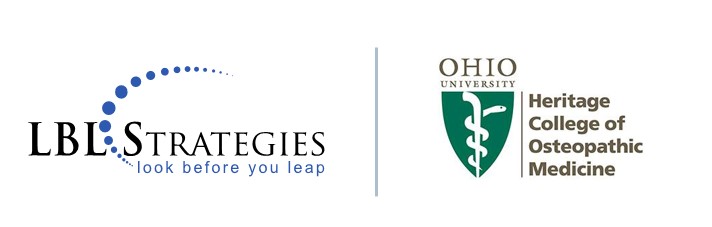 HCOM Objective ExercisePlease provide all names of your breakout group…should the objective team have follow-up questions.  Thank you!Names: ________________________   _____________________  ______________________  _____________________Step One: Understanding the Desired Outcome.  Review and discuss this objective’s description.  Step Two: Defining the Challenge/Problem.  As a team, engage in honest discussion around “What is currently standing in the way” or “What’s the current problem and/or future problem” that is keeping us from advancing this objective?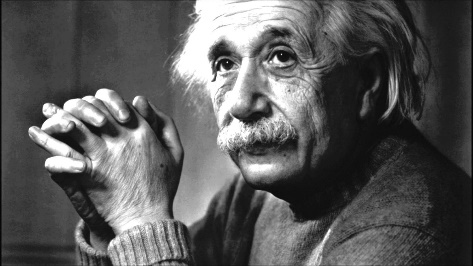 “If I had an hour to solve a problem, I'd spend 55 minutes thinking about the problem and five minutes thinking about solutions.”(Frequently attributed to) Albert Einstein Step Three: Suggesting the Change Needed.  Based on your team’s discussions, identify two or three new, ambitious, and potentially “game changing” initiatives that your breakout team suggests for consideration to best accomplish the objective.  Please provide adequate detail of each proposed change initiative for the Objective Team to consider:Proposed Change Initiative #1: Proposed Change Initiative #2: Proposed Change Initiative #3: Objective NameObjective DescriptionOptimize Delivery of Curriculum across the UME
ContinuumIn the spirit of catching up with our growth, this objective highlights the key motivation for developing the new office of medical education (OME) and its goal to design, deliver, manage, and evaluate our longitudinal osteopathic medical education program through continuous quality improvement. Ongoing success should be determined by college-wide identification that OME, not subparts within, serves faculty, students, and staff via efficient, seamless processes to advantage our students on their path to becoming highly sought-after graduates.